РЕШЕНИЕот  08 февраля 2024г. № 36а. ХакуринохабльОб   утверждении   стоимости   услуг   предоставляемых                                                                     согласно гарантированному  перечню услуг по погребению                                                                             в муниципальном  образовании  «Хакуринохабльское  сельское                                                         поселение»  с 01.02.2024 года.         На основании Федерального закона от 06 октября 2003года№ 131-ФЗ «Об общих принципах организации местного самоуправления в Российской Федерации» и Федерального закона от 12 января 1996года № 8-ФЗ «О погребении и похоронном деле», в соответствии с Постановлением Правительства Российской Федерации от 23 января 2024 года № 46 «Об утверждении коэффициента индексации выплат, пособий и компенсаций в 2024 году» установлен коэффициент индексации выплат, пособий и компенсаций в 2024 году в размере 1,074 с 1 февраля 2024 года, руководствуясь Уставом муниципального образования Совет народных депутатов муниципального образования «Хакуринохабльское сельское поселение»РЕШИЛ:      1.    Утвердить стоимость  услуг, предоставляемых согласно гарантированному перечню услуг по погребению с 01 февраля  2024 года. (приложение № 1).2.    Согласовать стоимость услуг, предоставляемых  согласно  гарантированному перечню  услуг  по  погребению, с Отделением Фонда пенсионного и социального страхования Российской Федерации по Республике Адыгея и Управлением государственного регулирования цен и тарифов Республики Адыгея.Решение Совета народных депутатов № 14 от 09.02.2023г. «Об установлении стоимости ритуальных услуг на территории муниципального образования «Хакуринохабльское сельское поселение» на 2023 год считать утратившим силу с 01.02.2024 года.     Контроль над исполнением решения возложить на заместителя  главы администрации муниципального образования «Хакуринохабльское сельское поселение» Стрикачева З.Р.Настоящее решение вступает в силу со дня его обнародования и распространяется на правоотношения, возникшие с 1 февраля 2024 года.                                                               Председатель Совета народных депутатов муниципального образования «Хакуринохабльское сельское поселение»                                                      А.Ш. Гишев   Приложение № 1                                                                                                                                                                      к решению Совета народных депутатов                                                                                                               муниципального образования                                                                                                                                «Хакуринохабльское сельское поселение»                                                                                                                               от «____»_____2024г. №____Стоимость гарантированного перечня услуг по погребению, оказываемых на территории муниципального образования «Хакуринохабльское сельское поселение» с 01.02.2024 г.Председатель Совета народных депутатов муниципального образования «Хакуринохабльское сельское поселение»                                                      А.Ш. Гишев   КАЛЬКУЛЯЦИЯстоимости изготовления гроба стандартного, обитого внутри и снаружи хлопчатобумажной тканью с подушкойПредседатель Совета народных депутатов муниципального образования «Хакуринохабльское сельское поселение»                                                      А.Ш. Гишев   КАЛЬКУЛЯЦИЯстоимости изготовления инвентарной таблички деревянной, устанавливаемой на могилеПредседатель Совета народных депутатов муниципального образования «Хакуринохабльское сельское поселение»                                                      А.Ш. Гишев   КАЛЬКУЛЯЦИЯстоимости услуги по погребению умершего с копкой могилы экскаватором1.Рытье могилы одноковшовым экскаватором.Перечень работДля машиниста экскаватора1. Заправка подготовка экскаватора к работе.2. Передвижение до места захоронения.3. Установка экскаватора в нужное положение.4. Разработка грунта с очисткой ковша.Профессия: машинист 3 разряда.Норма времени 0,63+0,5=1.13 чел/часДля землекопа (рабочий по кладбищу)1.Зачистка могилы вручную. Норма времени – 0,72 чел/час2. Захоронение. Перечень работ:1. Забивка крышки гроба и опускание в могилу.2. Засыпка могилы и устройство надмогильного холма.3. Установка регистрационной таблички.Норма времени – 2.1 чел/часПредседатель Совета народных депутатов муниципального образования «Хакуринохабльское сельское поселение»                                                      А.Ш. Гишев   КАЛЬКУЛЯЦИЯстоимости услуг по доставке гроба и ритуальных принадлежностейПредседатель Совета народных депутатов муниципального образования «Хакуринохабльское сельское поселение»                                                      А.Ш. Гишев   КАЛЬКУЛЯЦИЯстоимости услуги по перевозке тела (останков) умершего  к месту захороненияПредседатель Совета народных депутатов муниципального образования «Хакуринохабльское сельское поселение»                                                      А.Ш. Гишев   КАЛЬКУЛЯЦИЯстоимости погребения умершего с копкой могилы вручную и захоронение1.Рытье могилы вручную.Перечень работ:Расчистка и разметка места для рытья могилы.Рытье могилы вручную.Профессия – рабочий по кладбищуНорма времени – 10,0 ч/часа2. Захоронение.Перечень работ:1. Забивка крышки гроба и опускание в могилу.2. Засыпка могилы и устройство надмогильного холма.3. Установка регистрационной таблички.Профессия – рабочий по кладбищуНорма времени – 2,0 ч/часаПредседатель Совета народных депутатов муниципального образования «Хакуринохабльское сельское поселение»                                                      А.Ш. Гишев   РЕСПУБЛИКА АДЫГЕЯСовет народных депутатовмуниципального образования«Хакуринохабльское сельское поселение»385440, а. Хакуринохабль,ул. Шовгенова, 13АДЫГЭ РЕСПУБЛИКХьакурынэхьаблэ муниципальнэ къоджэ псэупIэ чIыпIэм изэхэщапIЯнароднэ депутатхэм я Совет385440, къ. Хьакурынэхьабл,ур. Шэуджэным ыцI, 13СОГЛАСОВАНО:Начальник Управлениягосударственногорегулирования цен и тарифов Республики Адыгея ______________О.С.Комиссаренко               «____»_____________2024г.СОГЛАСОВАНО:Управляющий ОтделениемФонда Пенсионного и социальногострахования РФ поРеспублике Адыгея_____________ Х.М.Мешлок«____» _____________2024г..Наименование услуги согласно гарантированному перечню услуг по погребениюЦена руб.1.Оформление документов, необходимых для погребениябесплатно2.Предоставление (изготовление), доставка гроба и других предметов, необходимых для погребения:3858,872.1. Гроб стандартный, строганный, из материалов толщиной 25-32 мм, обитый внутри и снаружи тканью хлопчатобумажной с подушкой из стружки2778,462.2. Инвентарная табличка деревянная с указанием ФИО, даты рождения и смерти153,172.3. Доставка гроба и похоронных принадлежностей по адресу указанному заказчиком927,243.Перевозка тела (останков) умершего к месту захоронения1032,674.Погребение умершего при рытье могилы экскаватором1378,325.Погребение умершего при рытье могилы вручную3478,656.ИТОГО предельная стоимость гарантированного перечня услуг по погребениюПри рытье могилы экскаватором6269,86При рытье могилы вручную8370,20Наименование затратСумма                           (руб.)1. ФОТ487,18(основная заработная плата):422,89изготовление подушки 53,97*0,40 ч/ч23,19изготовление гроба 88,39*3,92 ч/ч346,50обивка гроба 53,04*1,38 ч/ч73,20дополнительна заработная плата 10%44,292. Страховые взносы фонды 30,2%147,133. Электроэнергия 1,6 ч.*7,7 кВт.*12,21150,444. Расход материалов:1125,18доска необразная 25мм 0,12мкуб.* 5707,50руб.684,90ткань крашеная х/б 5,5 м.* 27,78 руб.152,82наволочка 1 шт.* 66,47 руб.66,47ткань белая 5,5 м.* 23,68 руб.133,33скоба 0,35 пачки*27,94 руб.9,78гвозди 0,4 кг.* 194,68 руб.77,885. Общеэксплуатационные расходы 0,54 от ФОТ263,08Общецеховые расходы 0,49 от ФОТ238,72Себестоимость2411,73Прибыль366,73ВСЕГО:2778,46Наименование затратСумма, руб1. ФОТ:42,02основная заработная плата 95,41*0,342=32,6338,2038,2064*0,087 ч/ч=5,5738,20дополнительная заработная плата 10%3,822. ЕСН 30,2%12,693. Материалы:35,25доска обрезная 25 мм. 0,0018 м.куб.*15058,94 руб.27,11Краска 0,02 кг.* 406,82 руб.8,144. Общеэксплуатационные расходы от ФОТ*0,5422,695. Общецеховые расходы от ФОТ*0,4920,596. Себестоимость133,247.  Прибыль19,93ВСЕГО153,17Заработная плата:Заработная плата:- машинист экскаватора(13038,63/166*1,13 ч/ч=88,76 руб.)(13038,63/166*1,13 ч/ч=88,76 руб.)- рабочий по кладбищу(13968,34/166*2,82 ч/ч=237,29 руб.)(13968,34/166*2,82 ч/ч=237,29 руб.)№№Стоимость затратСтоимость затратСтоимость затратСумма затратСумма затратп/пп/пСтоимость затратСтоимость затратСтоимость затрат(руб.)(руб.)1.1.ФОТФОТФОТ358,65358,65основная заработная плата  основная заработная плата  основная заработная плата  326,05326,05Дополнительная заработная плата   10%Дополнительная заработная плата   10%Дополнительная заработная плата   10%32,6032,602.2.ЕСН 30,2%ЕСН 30,2%ЕСН 30,2%108,31108,313.3.Сырье и материалы:Сырье и материалы:Сырье и материалы:344,67344,67Дизтопливо 5,1л.*58,09 руб.Дизтопливо 5,1л.*58,09 руб.Дизтопливо 5,1л.*58,09 руб.296,28296,28Моторное масло 0,58л.* 55,69 руб.Моторное масло 0,58л.* 55,69 руб.Моторное масло 0,58л.* 55,69 руб.32,3032,30Трансмиссионное масло 0,024 л.* 284,18 руб.Трансмиссионное масло 0,024 л.* 284,18 руб.Трансмиссионное масло 0,024 л.* 284,18 руб.6,826,82Спец.масло 0,006 кг.* 140,09 руб.Спец.масло 0,006 кг.* 140,09 руб.Спец.масло 0,006 кг.* 140,09 руб.0,840,84Пластич.масла  0,06 кг.*140,65 руб.Пластич.масла  0,06 кг.*140,65 руб.Пластич.масла  0,06 кг.*140,65 руб.8,438,434.4.Амортизация 10550,20/166*1,13 час.Амортизация 10550,20/166*1,13 час.Амортизация 10550,20/166*1,13 час.81,1481,145.5.Общеэксплуатационные расходы 0,54 от ФОТОбщеэксплуатационные расходы 0,54 от ФОТОбщеэксплуатационные расходы 0,54 от ФОТ193,67193,676.6.Общецеховые расходы 0,49 от ФОТОбщецеховые расходы 0,49 от ФОТОбщецеховые расходы 0,49 от ФОТ175,74175,7477СебестоимостьСебестоимостьСебестоимость1262,221262,228.8.ПрибыльПрибыльПрибыль116,10116,109.9.Всего с прибыльюВсего с прибыльюВсего с прибылью1378,321378,32№Стоимость затратСумма затрат, руб.Стоимость затратСумма затрат, руб.п/пСтоимость затратСумма затрат, руб.1.ФОТ248,07основная заработная плата 13969,08/166*2,68ч/ч.225,52дополнительная заработная плата 10%22,552.ЕСН 30,2%74,923.ГСМ АИ-92   12л./100км.*17км.=2,04л.* 62,00 = 126,47130,653.130,653.Масло «ЛУКОЙЛ» (0,1/100км.)*17км.=0,017л.*246,30= 4,18130,654.Амортизация  7662,89/166ч.* 2,68 ч.123,715.Общеэксплуатационные расходы 0,54 от ФОТ133,966.Общецеховые расходы 0,49 от ФОТ121,557.Себестоимость832,87Прибыль94,37Стоимость 1-ой доставки927,24Наименование затратСумма, руб.1. ФОТ:252,68основная заработная плата  12105,40/166*3,15 ч/ч229,71дополнительная заработная плата 10%22,972.  ЕСН 30,2%76,313.  Расход ГСМ:289,79АИ-92 17км.*(25/100 км.)= 4,25* 62,00 руб.263,51масло моторное (1,1 л./100 км.)*17 км.* 140,52 руб.26,284.  Запасные части и инвентарь84,685. Общеэксплуатационные расходы 0,54 от ФОТ136,456. Общецеховые расходы 0,49 от ФОТ123,81Себестоимость 1 перевозки963,74Прибыль68,94Всего 1032,67Стоимость перевозки тела (останков) умершего катафалкой1032,67№Стоимость затратСумма затратСтоимость затратп/пСтоимость затрат(руб.)1.ФОТ1297,131179,21Основная 16224,59/166*12ч/ч*1,005421179,21117,92117,92Дополнительная заработная плата  10%117,922.ЕСН 30,2%391,733.Общеэксплуатационные расходы 0,54 от ФОТ700,454.Общецеховые расходы 0,49 от ФОТ635,595.Себестоимость3024,916.Прибыль453,74Всего3478,65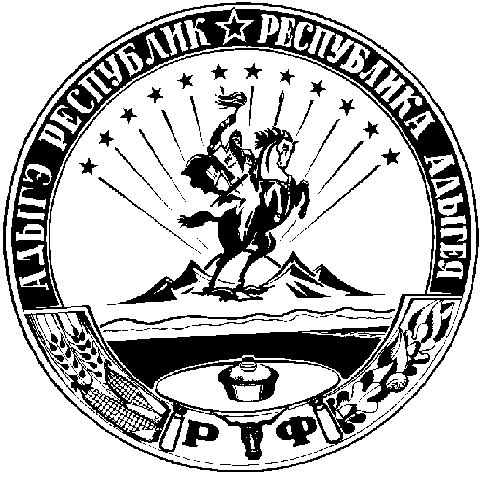 